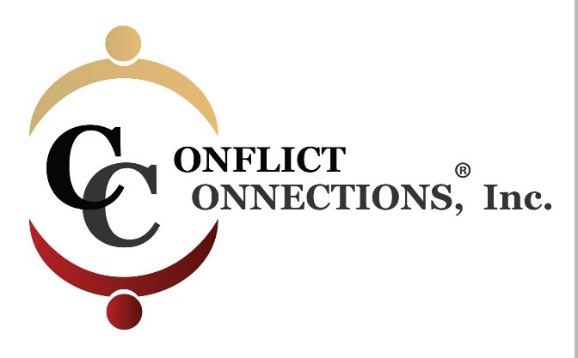 CINERGY® CONFLICT MANAGEMENT COACHINGLATE SUMMER 2021 VIRTUAL TRAININGPLEASE KEEP THIS SESSION SCHEDULE 